ФЕДЕРАЛЬНОЕ АГЕНТСТВО ЖЕЛЕЗНОДОРОЖНОГО ТРАНСПОРТА Федеральное государственное бюджетное образовательное учреждениевысшего образования«Петербургский государственный университет путей сообщения Императора Александра I»(ФГБОУ ВО ПГУПС)Кафедра «Технология металлов»РАБОЧАЯ ПРОГРАММАпрактики«ПЕДАГОГИЧЕСКАЯ ПРАКТИКА» (Б2.П.2)для направления23.04.02 «Наземные транспортно-технологические комплексы» по магистерской программе«Ремонт и эксплуатация наземных транспортно-технологических комплексов и систем»Форма обучения – очная, заочнаяСанкт-Петербург2015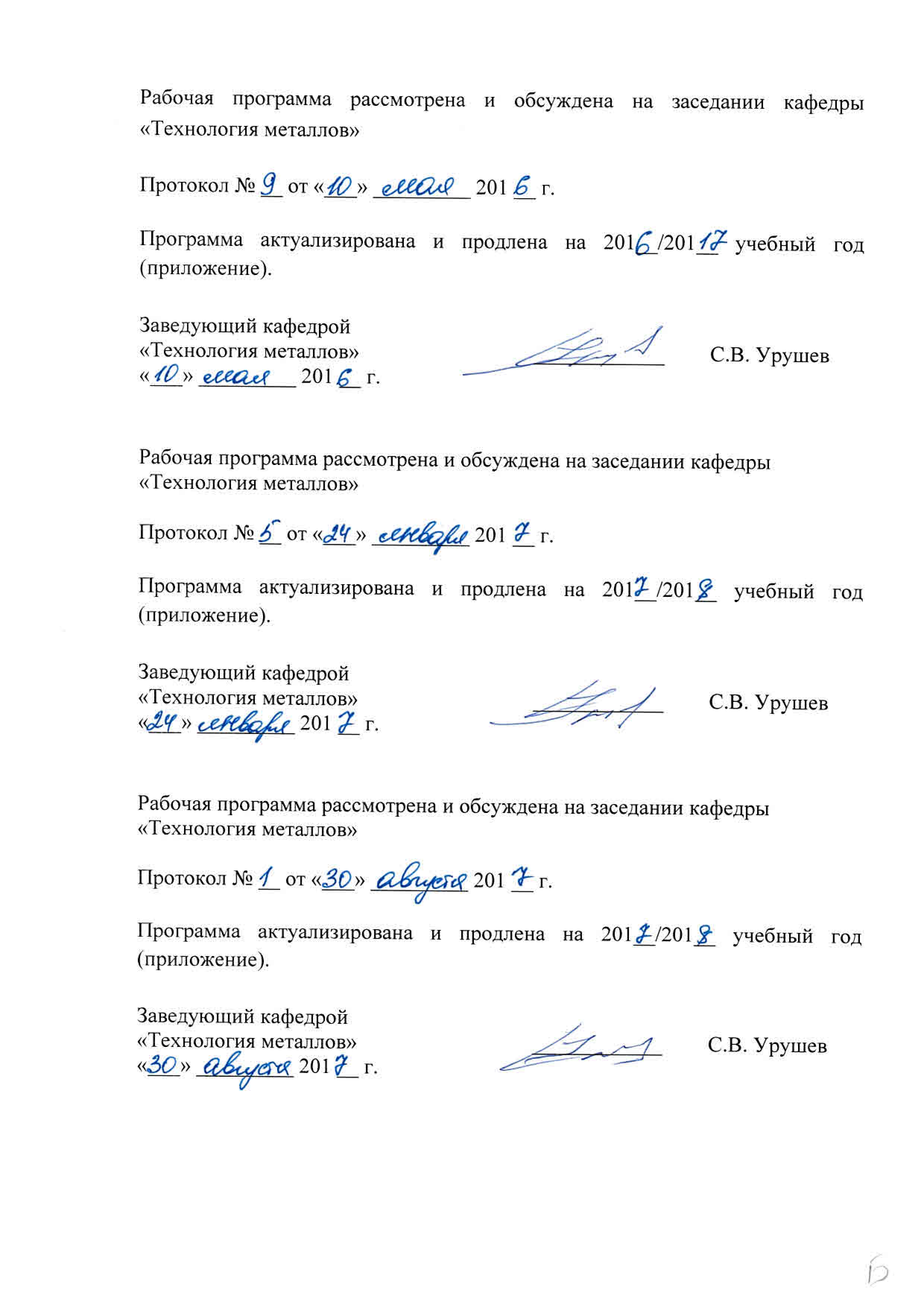 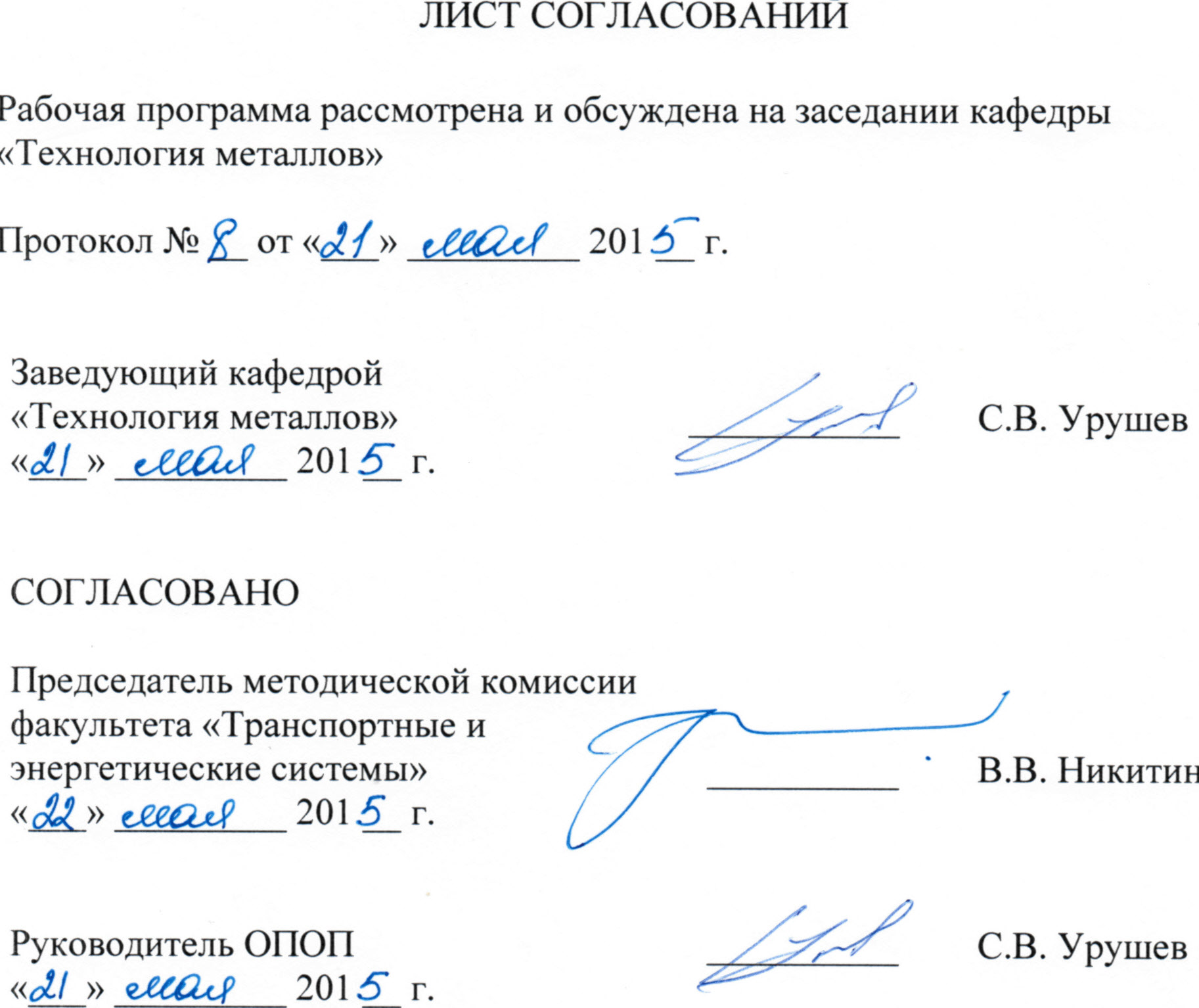 1. Вид практики, способы и формы ее проведенияРабочая программа составлена в соответствии с ФГОС ВО, утвержденным «06» марта 2015 г., приказ №159 по направлению 23.04.02 «Наземные транспортно-технологические комплексы», по практике «Педагогическая практика».Вид практики – производственная в соответствии с учебным планом подготовки магистра, утвержденным «07» июля 2015 г.Тип практики: педагогическая.Способ проведения практики – стационарная.Практика проводится в следующей форме – путём выделения в календарном учебном графике непрерывного периода учебного времени для проведения преддипломной практики для выполнения выпускной квалификационной работы.Практика проводится на кафедре «Технология металлов» ПГУПС.Задачей проведения практики является закрепление теоретических и практических знаний, полученных обучающимися при изучении профессиональных и специальных дисциплин, а также приобретение профессиональных навыков и умения работы в сфере педагогической деятельности.2. Перечень планируемых результатов обучения при прохождении практики, соотнесенных с планируемыми результатами освоения основной профессиональной образовательной программыПланируемыми результатами прохождения практики является приобретение знаний, умений, навыков и/или опыта деятельности.В результате прохождения практики обучающийся должен:ЗНАТЬ:- законы и методы математики, естественных, гуманитарных и экономических наук, используемые при решении профессиональных задач, в том числе при решении нестандартных задач, требующих глубокого анализа их сущности с естественнонаучных позиций;- состояние и динамику развития наземных транспортно-технологических машин, их технологического оборудования и комплексов на их базе;УМЕТЬ:- действовать в нестандартных ситуациях, нести ответственность за принятые решения;- свободно пользоваться государственным языком Российской Федерации и иностранным языком, как средствами делового общения;- использовать на практике умения и навыки в организации исследовательских и проектных работ, в управлении коллективом- формулировать цели и задачи исследования, выявлять приоритеты решения задач, выбирать и создавать критерии оценки;- применять современные методы исследования, оценивать и представлять результаты выполненной работы;- использовать иностранный язык в профессиональной сфере;- работать с компьютером, как средством управления информацией, в том числе в режиме удаленного доступа, способностью работать с программными средствами общего и специального назначения;- руководить коллективом в сфере своей профессиональной деятельности, толерантно воспринимая социальные, этнические, конфессиональные и культурные различия;- составлять планы, программы, графики работ, сметы, заказы, заявки, инструкции и другую техническую документацию;ВЛАДЕТЬ:- способностью к абстрактному мышлению, обобщению, анализу, систематизации и прогнозированию;- способностью к саморазвитию, самореализации, использованию творческого потенциала;- способностью обучать производственный и обслуживающий персонал.ОПЫТ ДЕЯТЕЛЬНОСТИ:- опыт научно-исследовательской деятельности;- опыт организационно-управленческой деятельности.Приобретенные знания, умения, навыки и/или опыт деятельности, характеризующие формирование компетенций, осваиваемых при прохождении данной практики, позволяют решать профессиональные задачи, приведенные в соответствующем перечне по видам профессиональной деятельности в п. 2.4 основной профессиональной образовательной программы (ОПОП). Прохождение практики направлено на формирование следующих общекультурных компетенций (ОК):- способностью к абстрактному мышлению, обобщению, анализу, систематизации и прогнозированию (ОК-1);- способностью действовать в нестандартных ситуациях, нести ответственность за принятые решения (ОК-2);- способностью к саморазвитию, самореализации, использованию творческого потенциала (ОК-3);- способностью свободно пользоваться государственным языком Российской Федерации и иностранным языком, как средствами делового общения (ОК-4);- способностью использовать на практике умения и навыки в организации исследовательских и проектных работ, в управлении коллективом (ОК-5).Прохождение практики направлено на формирование следующих общепрофессиональных компетенций (ОПК):- способностью формулировать цели и задачи исследования, выявлять приоритеты решения задач, выбирать и создавать критерии оценки (ОПК-1);- способностью применять современные методы исследования, оценивать и представлять результаты выполненной работы (ОПК-2);- способностью использовать иностранный язык в профессиональной сфере (ОПК-3);- способностью использовать законы и методы математики, естественных, гуманитарных и экономических наук при решении профессиональных задач, в том числе при решении нестандартных задач, требующих глубокого анализа их сущности с естественнонаучных позиций (ОПК-4);- способностью работать с компьютером, как средством управления информацией, в том числе в режиме удаленного доступа, способностью работать с программными средствами общего и специального назначения (ОПК-7);- способностью руководить коллективом в сфере своей профессиональной деятельности, толерантно воспринимая социальные, этнические, конфессиональные и культурные различия (ОПК-8).Прохождение практики направлено на формирование следующих профессиональных компетенций (ПК), соответствующих видам профессиональной деятельности, на которые ориентирована программа магистратуры: научно-исследовательская:- способностью анализировать состояние и динамику развития наземных транспортно-технологических машин, их технологического оборудования и комплексов на их базе (ПК-1);организационно-управленческая:- способностью составлять планы, программы, графики работ, сметы, заказы, заявки, инструкции и другую техническую документацию (ПК-15);- способностью обучать производственный и обслуживающий персонал (ПК-16).Область профессиональной деятельности обучающихся, прошедших данную практику, приведена в п. 2.1 ОПОП.Объекты профессиональной деятельности обучающихся, прошедших данную практику, приведены в п. 2.2 ОПОП.3. Место практики в структуре основной профессиональной образовательной программыПрактика «Педагогическая практика» (Б2.П.2) относится Блоку 2 «Практики» и является обязательной.4. Объем практики и ее продолжительностьПрактика «Педагогическая практика» проводится в весенний период.Для очной формы обучения:Для заочной формы обучения:Примечание: «Форма контроля знаний» - зачёт с оценкой (З*).5. Содержание практики В период прохождения педагогической практики магистрант должен:ознакомиться с федеральным государственным образовательным стандартом и рабочим учебным планом образовательных программ по направлению подготовки 23.03.03 «Эксплуатация транспортно-технологических машин и комплексов», профили «Автомобильный сервис»;освоить организационные формы и методы обучения в высшем учебном заведении на примере деятельности кафедры «Технология металлов»;изучить современные образовательные технологии высшей школы;получить практические навыки учебно-методической работы в высшей школе, подготовки учебного материала по требуемой тематике к лекции, практическому занятию, лабораторной работе, навыки организации и проведения занятий с использованием новых технологий обучения;изучить учебно-методическую литературу, лабораторное и программное обеспечение по рекомендованным дисциплинам учебного плана;принять непосредственное участие в учебном процессе, выполнив педагогическую нагрузку, предусмотренную индивидуальным заданием.6. Формы отчетностиПо итогам практики обучающимся составляется отчет.Структура отчета по практике представлена в фонде оценочных средств.7. Фонд оценочных средств для проведения промежуточной аттестации обучающихся по практикеФонд оценочных средств по практике является неотъемлемой частью программы практики и представлен отдельным документом, рассмотренным на заседании кафедры и утвержденным заведующим кафедрой.8. Перечень основной и дополнительной учебной литературы, нормативно-правовой документации и других изданий, необходимых для проведения практики8.1 Перечень основной учебной литературы, необходимой для прохождения практикиВахтеров, В.П. Предметный метод обучения [Электронный ресурс] : монография. - Электрон. дан. - СПб. : Лань, 2014. - 385 с. - Режим доступа: http://e.lanbook.com/books/element.php?pl1_id=46362Педагогика [Текст]: учебно-методический комплекс / ПГУПС. - СПб : ПГУПС, 2009. Режим доступа: http://pgups.com8.2 Перечень дополнительной учебной литературы, необходимой для прохождения практики1.	Вахтеров, В.П. Основы новой педагогики [Электронный ресурс] : монография. - Электрон. дан. - СПб. : Лань, 2013. - 580 с. - Режим доступа: http://e.lanbook.com/books/element.php?pl1_id=370732. Каптерев, П.Ф. Педагогический процесс [Электронный ресурс] : монография. - Электрон. дан. - СПб. : Лань, 2013. - 69 с. - Режим доступа: http://e.lanbook.com/books/element.php?pl1_id=370748.3 Перечень нормативно-правовой документации, необходимой для прохождения практикиПри прохождения практики нормативно-правовая документация не используется.8.4 Другие издания, необходимые для прохождения практикиПри прохождения практики другие издания не используются.9. Перечень ресурсов информационно-телекоммуникационной сети «Интернет», необходимых для прохождения практики1.	Личный кабинет обучающегося и электронная информационно-образовательная среда. [Электронный ресурс]. – Режим доступа: http://sdo.pgups.ru/  (для доступа к полнотекстовым документам требуется авторизация).2. Вахтеров, В.П. Предметный метод обучения [Электронный ресурс] : монография. - Электрон. дан. - СПб. : Лань, 2014. - 385 с. - Режим доступа: http://e.lanbook.com/books/element.php?pl1_id=463623.	Педагогика [Текст]: учебно-методический комплекс / ПГУПС. - СПб : ПГУПС, 2009. Режим доступа: http://pgups.com4. Вахтеров, В.П. Основы новой педагогики [Электронный ресурс] : монография. - Электрон. дан. - СПб. : Лань, 2013. - 580 с. - Режим доступа: http://e.lanbook.com/books/element.php?pl1_id=370735. Каптерев, П.Ф. Педагогический процесс [Электронный ресурс] : монография. - Электрон. дан. - СПб. : Лань, 2013. - 69 с. - Режим доступа: http://e.lanbook.com/books/element.php?pl1_id=3707410. Перечень информационных технологий, используемых при проведении практики, включая перечень программного обеспечения и информационных справочных системПри осуществлении образовательного процесса используются следующие информационные технологии:- технические средства (персональные компьютеры, интерактивная доска);- методы обучения с использованием информационных технологий (компьютерное тестирование, демонстрация мультимедийных материалов).Образовательный процесс обеспечен необходимым комплектом лицензионного программного обеспечения, установленного на технических средствах, размещенных в специальных помещениях и помещениях для самостоятельной работы в соответствии с расписанием занятий.11.  Описание материально-технической базы, необходимой для проведения практикиМатериально-техническая база обеспечивает подготовку к проведению практики по данному направлению и соответствует действующим санитарным и противопожарным нормам и правилам.Она содержит:помещения, укомплектованные специализированной учебной мебелью и техническими средствами обучения (настенным экраном с дистанционным управлением, подвижной маркерной доской, считывающим устройством для передачи информации в компьютер, мультимедийным проектором и другими информационно-демонстрационными средствами) (ауд. 16-100).Разработчик программы, доцент					 Д.П. Кононов«21» мая 2015 г.Вид учебной работыВсего часовСеместрВид учебной работыВсего часов4Форма контроля знанийЗ*З*Общая трудоемкость: час / з.е.216/6216/6Продолжительность практики: неделя44Вид учебной работыВсего часовКурсВид учебной работыВсего часов2Форма контроля знанийЗ*З*Общая трудоемкость: час / з.е.216/6216/6Продолжительность практики: неделя44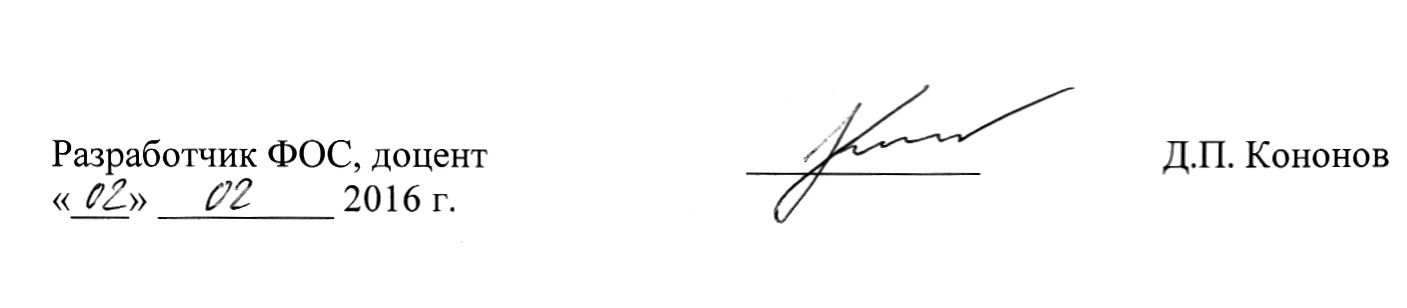 